Wybieramy rowery treningowe i trenażery - Ceneo.plChcesz wiedzieć jakie <b> rowery treningowe i trenażery</b> - <b>Ceneo.pl</b> wybraliśmy? Przeczytaj nasz artykuł i zobacz na co warto zwrócić uwagę.Najlepsze rowery treningowe i trenażery - Ceneo.plNasi eksperci postanowili sprawdzić rowery treningowe i trenażery - Ceneo.pl. Szczegółowa analiza pozwoli Ci w szybki sposób dowiedzieć się na, co warto zwrócić uwagę podczas zakupów. Skuteczne Rowery treningowe i trenażery - Ceneo.plObecnie na rynku ilość sprzętu kolarskiego jest ogromna. Można by przypuszczać, że niesie to ze sobą same korzyści jednak nic bardziej mylnego. Wybór rowerów treningowych i trenażerów na Ceneo.pl, może stać się nie lada wyzwaniem. Dlatego przy zakupie takiego sprzętu, jak rowery treningowe i trenażery na Ceneo.pl należy zwrócić uwagę z pewnością na producenta. Najlepiej wybierać firmy, które są od lat na rynku, a ich skuteczność jest potwierdzona. Dobrze jest tez zwrócić uwagę na to, żeby gwarancja na sprzęt była możliwie jak najdłuższa. 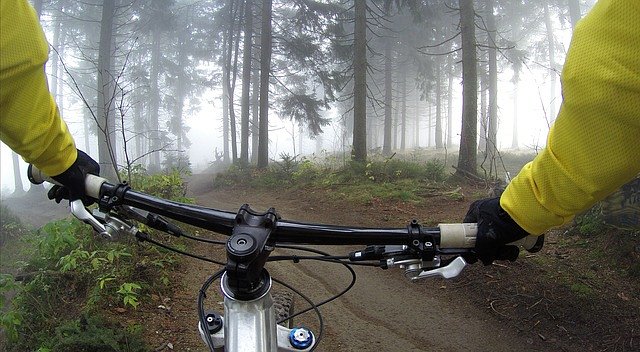 Korzyści płynąc z uprawienia sportuJedną z głównych zalet sportu jest poprawa funkcjonowania układu krążenia, a tym samym optymalizacja krążenia krwi poprzez rozszerzenie naczyń krwionośnych. Dzięki treningowi serce będzie więc wolniej biło w spoczynku i tym samym stanie się mniej zmęczone. Zmniejszenie oporu podczas krążenia krwi doprowadzi również do obniżenia ciśnienia krwi. Aktywność sportowa również zwiększa siłę, wytrzymałość i objętość mięśni, a tym samym pomaga zapobiegać urazom i różnym bólom bioder, kolan i pleców. 